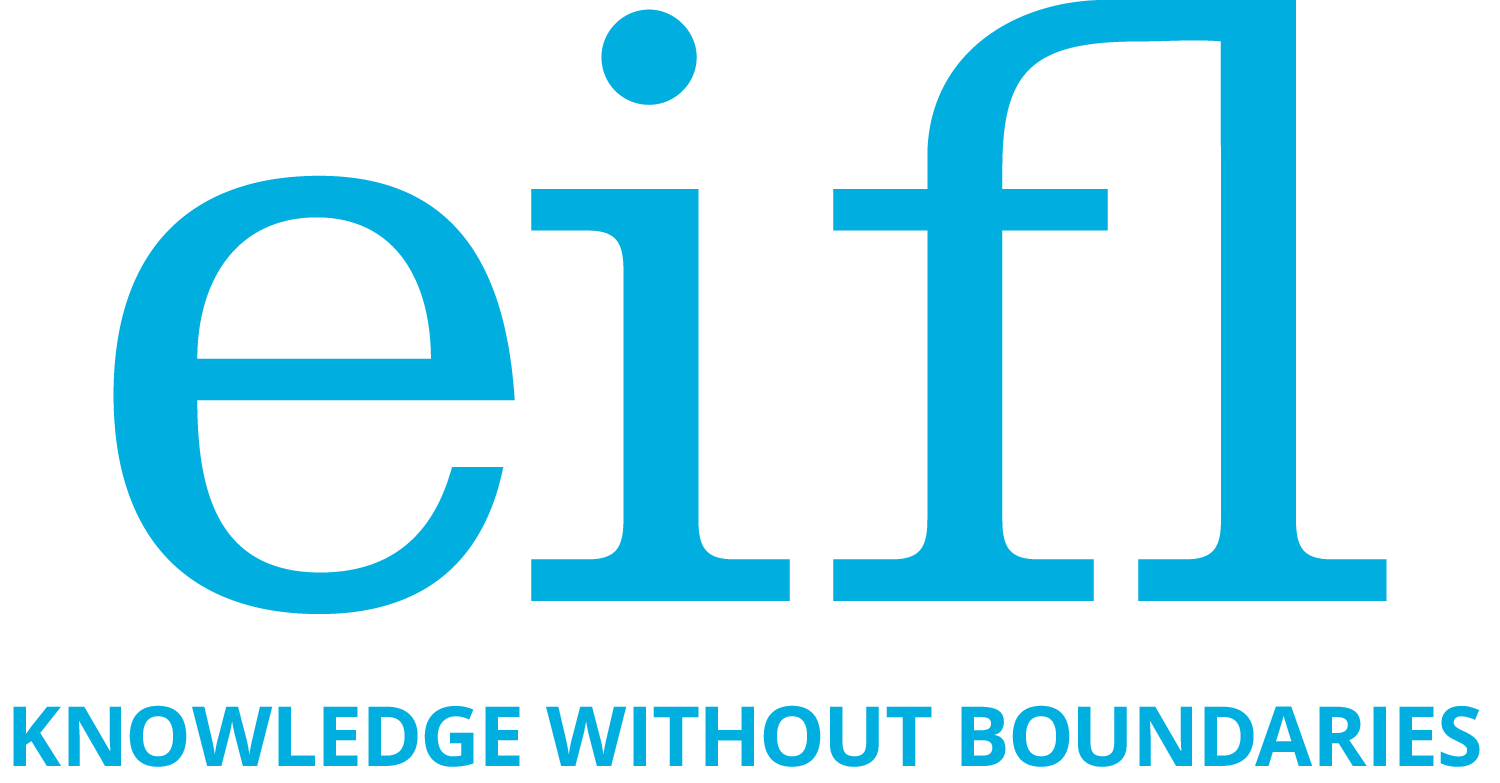 Public Library Innovation ProgrammeПятнадцатая премия за инновации«Публичные библиотеки поддерживают восстановление обучения во время пандемии covid-19»Форма заявкиТип библиотеки (пожалуйста, отметьте один тип):o Публичная библиотека — основным источником финансирования является местное/региональное/национальное правительство.o   Общественная библиотека — важным источником поддержки являются взносы или пожертвования сообщества.Наименование/название услуги:Контактные данные библиотеки и лиц, ответственных за оказание услуги: 1. Ваша библиотека: Кратко опишите вашу библиотеку в контексте услуги, являющейся предметом настоящей заявки. Включите информацию об иных услугах и проектах вашей библиотеки, а также сообществах, обслуживаемых библиотекой. [Примечание: в данном пункте не нужно описывать историю библиотеки. Мы хотим знать об услугах и работе библиотеки в настоящее время.](Не более 200 слов)2. Общая информация. Опишите, как пандемия COVID-19 повлияла на образовательный процесс в вашем сообществе. Были ли учебные заведения закрыты? Нарушилась ли их работа? Каким образом? На какой промежуток времени? Как это повлияло на библиотеку? Как вам пришла идея создать услугу, которую вы представляете на премию? Кто является ее целевой аудиторией? Как эта услуга способствует восстановлению обучения в вашем сообществе? Пожалуйста, предоставьте актуальную демографическую и статистическую информацию о вашей целевой аудитории.(Не более 200 слов)3. Опишите услугу: Когда вы ввели данную услугу? Подробно опишите цели предоставления услуги и связанную с ней деятельность. Как предоставляется эта услуга? Укажите партнерские организации (если применимо). Какие роли в создании и предоставлении этой услуги играли библиотека и партнеры? (если применимо). Какие цифровые технологии (компьютеры, Интернет, приложения, любые другие информационно-коммуникационные технологии (ИКТ)) используются в рамках данной деятельности? Почему вы выбрали именно эти технологии? Каким образом вы достигаете/общаетесь со своей целевой аудиторией? (Не более 300 слов)4. Почему вы считаете, что ваша услуга может претендовать на эту награду? Как услуга способствует восстановлению обучения? Что именно является инновационным и креативным в услуге?(Напоминаем, что необходимо продемонстрировать инновационное и креативное использование ИКТ для удовлетворения потребностей сообщества.)(Не более 300 слов)5. Опишите результаты: Начните с общего заявления о влиянии услуги в целом. Покажите, как она помогла сообществу преодолеть проблемы с обучением во время пандемии COVID-19. Затем приведите данные, демонстрирующие влияние вашей услуги: количество людей, которые ею воспользовались, иную количественную и качественную информацию, полученную в рамках оценки услуги, исследований и опросов пользователей услуги. Включите краткие отзывы/цитаты пользователей, показывающие, как услуга помогла им продолжить учебу и/или наверстать упущенное. Укажите имена людей, чьи цитаты вы приводите, если они согласны. Завершите ярким моментом, например, особой историей, отражающей реальную помощь, оказанную людям с помощью вашей услуги.(Не более 500 слов)6. Вспомогательный материал3 фотографии, на которых запечатлен процесс оказания услуги (по возможности, включите в фото используемые технологии). Все фотографии должны быть загружены через электронную систему подачи заявок. Ссылка (ссылки) на блог/страницу в Facebook/фотогалерею/статьи об услуге.Все приложения должны быть загружены через электронную систему подачи заявок.ПОДПИСЬ ЗАЯВИТЕЛЯПодписывая настоящий документ, я заявляю, что все утверждения в заявке являются точными и полными.Подавая настоящую заявку, вы соглашаетесь на сбор, обработку и хранение персональных данных, включая имена, фамилии и электронные адреса, для целей работы EIFL-PLIP. Мы обязуемся не продавать, не распространять и не предоставлять ваши персональные данные во временное пользование третьим лицам, кроме случаев, когда это требуется по закону. Нажмите здесь чтобы узнать больше о политике конфиденциальности EIFL.Примечание: чтобы сэкономить время и усилия, поставьте свою подпись на последней странице заявки и загрузите ее в виде вложения (в формате pdf) в электронную систему подачи заявок.Название библиотекиАдресНомер(а) телефона(ов)СтранаСсылка на веб-сайт библиотеки (если применимо)Основное контактное лицо по вопросам услугАдрес электронной почты основного контактного лицаРуководитель библиотеки (Имя и Фамилия, контактная информация)Подпись уполномоченного представителяДатаРасшифровка подписи (печатными буквами)Расшифровка подписи (печатными буквами)ДолжностьДолжность